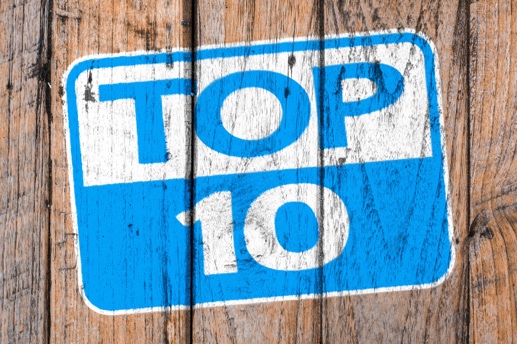 10 Ways “Right Now” You Can Minister to Single Adults Without Having to Have a Singles Ministry by Kris Swiatocho, David KingNote: Over half of the US and over one third of the UK population is single. However, it's not reflected in the church. Whether you are single yourself, your parent, your child, a neighbor or someone you work with is single, you are affected by it. Today, our churches seem to be busier than ever. While some churches do a great job in including single adults in all parts of the church, many others are lacking. So what do you do? How can you start to change things today? What if you are not equipped to set up a singles ministry or hire a singles pastor right now? How can you start today to make a difference in the life of a single adult? 1. Single adults are defined as those that are not married including college-age, young adults, never-married, divorced, single parent and widow. Note: Not all adults who are not married will acknowledge they are single; however, they do have specific needs that are common with others.2. From the pulpit, in all teaching, preaching, and messages include single adults. Make sure your illustrations/stories include single adults. Occasionally have a testimonial of someone who is single, offering insight into their lives.3. When greeting/welcoming people at your church, remember to purposefully seek those that are alone (they may or may not be single). Offer to sit with them or seat them with others that you know. 4. When following up with guest to your church, be especially sensitive to those that single. Note: Over half of the people who visit our churches each week are not married but you never know as they rarely fill out any information. This is why it’s critical to reach out to them while they are in your church service.  5. Involve single adults of all ages/backgrounds in all parts of the church, including leadership. Note: Would Jesus, a single adult be included in all parts of the church? Would he be allowed to teach in Sunday school, a small group/Bible study and/or the pulpit?6. Invite a couple of single adults to your home for dinner or out to lunch after church. Note: Single adults rarely get invited by married folk to eat, but what a great way to get to know them better.  There may be aspects of their lives that you can speak into and you might be surprised to discover how much of a blessing they can be to your life too.7. Go through your church/ministry database, find those that are single that you might not know or are inactive in your church. Email them or call them by name, encouraging them to attend or get involved. This special acknowledgement will make a difference. 8. Learn who the single adults are in your church/ministry by name. The better you know who is single, a little bit about them, the better you are ministering to the whole church versus just married adults. 9. Pray for your single adults. 10. Pray about the role that you and your church/ministry should play regarding ministry to singles.Kris Swiatocho, the President and Director of TheSinglesNetwork.org Ministries and FromHisHands.com Ministries. Kris has served in ministry in various capacities for the last 25 years. An accomplished trainer and mentor, Kris has a heart to reach and grow leaders so they will in turn reach and grow others. She is also the author of four books including her newest, "Everyone Knows a Single Adult: The FAQs of Single Adult Ministry." David King is the National Coordinator of the Single Adult Ministry of Church of God, England & Wales.  He has led singles ministry in various capacities for more than 15 years and is the author of Faith for a Mate course.